COLEGIO EMILIA RIQUELME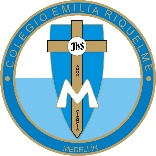 ÁREA DE HUMANIDADES, LENGUA CASTELLANADOCENTE: MARIA ISABEL MAZO ARANGOGUÍAS DE APRENDIZAJE EN CASA. SEMANA DEL 27 AL 31 DE JULIO DE 2020PARA TENER EN CUENTA…Recuerda que cada día al iniciar el encuentro, realizaré un saludo por WhatsApp para dar la agenda (que es la misma que está en este taller) y las indicaciones necesarias para continuar. Recuerda en lo posible realizar tus actividades directamente en el libro o en el cuaderno para hacer uso de esta inversión que hicieron nuestros padres. Si por alguna razón no puedes comunicarte en el momento del encuentro, puedes preguntar tus dudas a través del WhatsApp o al correo más adelante.Recuerda que el horario de actividades académicas es de 7 a 2:30, de lunes a viernes. Después de ese horario deberás esperar hasta que tenga disponibilidad de tiempo para solucionar las inquietudes.“EN EL CIELO Y EN LA TIERRA LO QUE VALE ES EL AMOR”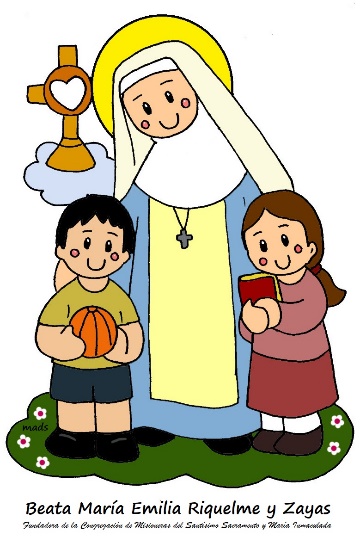 FECHA: MARTES 28 DE JULIO (1ra hora: 7-8 a.m.)El día de hoy tendremos encuentro asincrónico. TEMA: ANALISIS DE LOS COMPONENTES DE LA ORACIÓNDESARROLLO:Saludo por WhatsAppConsulta la definición de las categorías gramaticales que se encuentran en el cuadro de la parte inferior derecha de la página 253 y consígnalas en el cuaderno. Realiza la lectura de la página 252 y realiza los puntos 2 y 3 en el libro. FECHA: MIÉRCOLES 29 DE JULIO (5ta hora: 12-1 p.m.)El encuentro del día de hoy es sincrónico TEMA: ANÁLISIS DE LOS COMPONENTES DE LA ORACIÓNDESARROLLO: Saludo por WhatsAppInvitación a la clase sincrónicaExplicación y socialización de la consulta y la actividad del día de ayer. Realización de la actividad de la página 255FECHA: JUEVES 30 DE JULIO (1ra hora: 7-8 a.m.)El encuentro del día de hoy es sincrónico TEMA: REPASO PARA LA PRUEBA DE LOS TRES EDITORESDESARROLLO: Saludo por WhatsAppInvitación a la clase sincrónicaActividad práctica del tema para profundizar en los conceptos.Terminación actividad página 255Solución de dudas. FECHA: VIERNES 31 DE JULIO (2da hora: 8-9 a.m.)Hoy nuestra clase es asincrónica TEMA: ACTIVIDAD PRÁCTICA DE LA SEMANADESARROLLO:Saludo por WhatsAppSe publicará en Classroom la actividad práctica de la semana y la actividad de plan lector. Recomendación de la semana: Hola niñas, mi invitación para esta semana vean este hermoso corto que nos enseña el verdadero valor del ser humano cuando creemos en nosotros mismos. ¡Estoy segura que les encantará!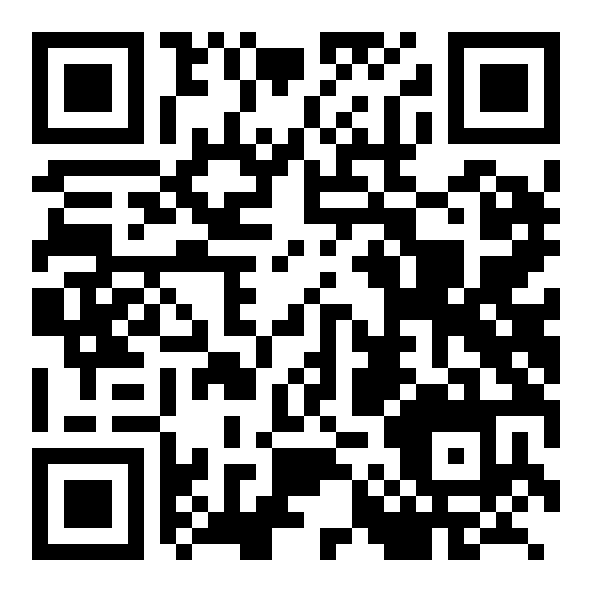 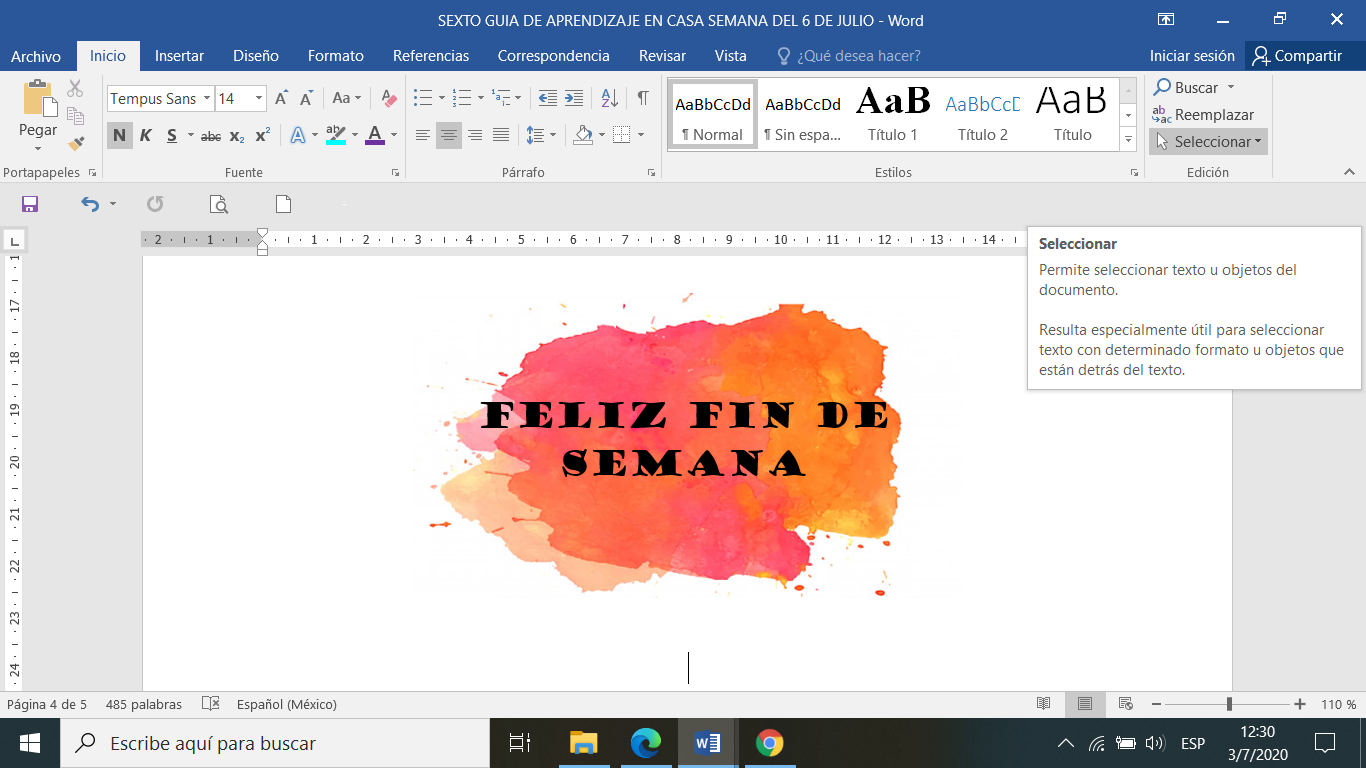 